STAVI SLIČICE U PRAVILAN REDOSLIJED I ISPRIČAJ PRIČU.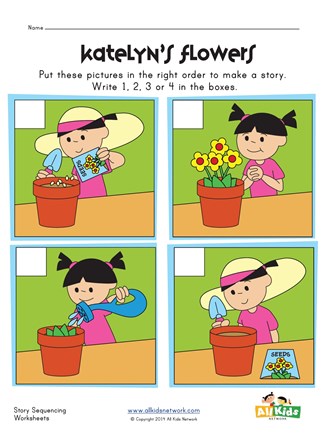 